Документ предоставлен КонсультантПлюсЗарегистрировано в Минюсте России 18 августа 2015 г. N 38575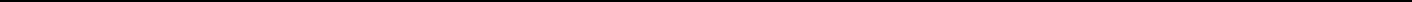 МИНИСТЕРСТВО ТРУДА И СОЦИАЛЬНОЙ ЗАЩИТЫ РОССИЙСКОЙ ФЕДЕРАЦИИПРИКАЗот 24 июля 2015 г. N 514нОБ УТВЕРЖДЕНИИ ПРОФЕССИОНАЛЬНОГО СТАНДАРТА"ПЕДАГОГ-ПСИХОЛОГ (ПСИХОЛОГ В СФЕРЕ ОБРАЗОВАНИЯ)"соответствии с пунктом 16 Правил разработки, утверждения и применения профессиональных стандартов, утвержденных постановлением Правительства Российской Федерации от 22 января 2013 г. N 23 (Собрание законодательства Российской Федерации, 2013, N 4, ст. 293; 2014, N 39, ст. 5266), приказываю:1. Утвердить прилагаемый профессиональный стандарт "Педагог-психолог (психолог в сфере образования)".2. Установить, что профессиональный стандарт "Педагог-психолог (психолог в сфере образования)" применяется работодателями при формировании кадровой политики и в управлении персоналом, при организации обучения и аттестации работников, заключении трудовых договоров, разработке должностных инструкций и установлении систем оплаты труда с 1 января 2017 года.МинистрМ.А.ТОПИЛИНУтвержденприказом Министерства трудаи социальной защитыРоссийской Федерацииот 24 июля 2015 г. N 514нПРОФЕССИОНАЛЬНЫЙ СТАНДАРТПЕДАГОГ-ПСИХОЛОГ (ПСИХОЛОГ В СФЕРЕ ОБРАЗОВАНИЯ)509РегистрационныйномерI. Общие сведенияДеятельность по психолого-педагогическому сопровождению образовательного01.002процесса(наименование вида профессиональной деятельности)	КодОсновная цель вида профессиональной деятельности:Психолого-педагогическое сопровождение образовательного процесса в образовательных организациях общего, профессионального и дополнительного образования, основных и дополнительных образовательных программ; оказание психолого-педагогической помощи лицам с ограниченными возможностями здоровья, испытывающим трудности в освоении основных общеобразовательных программ, развитии и социальной адаптации, в том числе несовершеннолетним обучающимся, признанным в случаях и в порядке, которые предусмотрены уголовно-процессуальным законодательством, подозреваемыми, обвиняемыми или подсудимыми по уголовному делу либо являющимся потерпевшими или свидетелями преступленияГруппа занятий:II. Описание трудовых функций, входящихпрофессиональный стандарт (функциональная карта вида профессиональной деятельности)являющихся потерпевшими илисвидетелями преступления, позапросу органов и учрежденийсистемы профилактикибезнадзорности иправонарушенийнесовершеннолетнихIII. Характеристика обобщенных трудовых функций3.1. Обобщенная трудовая функция050706	Педагогика и психология050716	Специальная психология050717	Специальная дошкольная педагогика и психология3.1.1. Трудовая функцияРазработка программ развития универсальных учебных действий, программ воспитания и социализации обучающихся, воспитанников, коррекционных программРазработка психологических рекомендаций по формированию и реализации индивидуальных учебных планов для творчески одаренных обучающихся и воспитанниковРазработка	совместно	с	педагогом  индивидуальных	учебных	плановобучающихся с учетом их психологических особенностейРазработка и реализация мониторинга личностной и метапредметной составляющей результатов освоения основной общеобразовательнойпрограммы, установленной федеральными государственными образовательными стандартамиОформление и ведение документации (планы работы, протоколы, журналы, психологические заключения и отчеты)Необходимые умения	Использовать качественные и количественные методы психологического обследованияОбрабатывать и интерпретировать результаты обследованийАнализировать возможности и ограничения используемых педагогических технологий, методов и средств обучения с учетом возрастного и психофизического развития обучающихсяРазрабатывать психологические рекомендации по проектированию образовательной среды, обеспечивающей преемственность содержания и форм организации образовательного процесса по отношению ко всем уровням реализации основных общеобразовательных программПроводить мониторинг личностных и метапредметных результатов освоения основной общеобразовательной программы с использованием современных средств информационно-коммуникационных технологий (ИКТ)Разрабатывать и реализовывать дополнительные образовательные программы, направленные на развитие психолого-педагогической компетентности педагогических и административных работников, родителей (законных представителей) обучающихсяВладеть  приемами  преподавания,  организации  дискуссий,  проведенияинтерактивных форм занятийРазрабатывать индивидуальные учебные планы, анализировать и выбирать оптимальные педагогические технологии обучения и воспитания обучающихся в соответствии с их возрастными и психофизическими особенностямиНеобходимые знания	Методология психолого-педагогической науки, основы возрастной и педагогической психологии, методы, используемые в педагогике и психологииМетодологические основы организации и проведения мониторинга личностных и метапредметных результатов освоения основной общеобразовательной программы обучающимися на всех уровнях общего образованияТеория и методы организации психологического исследованияМетоды статистического анализа данных психологического исследованияМетоды верификации результатов исследованияМетоды интерпретации и представления результатов исследованияМетодологические основы проектирования образовательной среды, основы психодидактикиМетоды организационно-методического сопровождения основных общеобразовательных программПрофессиональная этикаМеждународные нормы и договоры в области прав ребенка и образования детейТрудовое	законодательство	Российской	Федерации,	законодательствоРоссийской Федерации в сфере образования и прав ребенкаНормативные правовые акты, касающиеся организации и осуществления профессиональной деятельностиФедеральные государственные образовательные стандарты общего образованияДругие	-характеристики3.1.2. Трудовая функцияПсихологическая экспертиза программ развития образовательной организациицелью определения степени безопасности и комфортности образовательной среды3.1.3. Трудовая функцияКод	Регистрационныйоригинала	номерпрофессиональногостандартаорганизациях и в семьеРазрабатывать совместно с педагогами и преподавателями индивидуальный образовательный маршрут с учетом особенностей и образовательных потребностей конкретного обучающегосяхарактеристики3.1.4. Трудовая функцияОрганизация и совместное осуществление педагогами, учителями-дефектологами, учителями-логопедами, социальными педагогами психолого-педагогической коррекции выявленных в психическом развитии детей и обучающихся недостатков, нарушений социализации и адаптацииФормирование и реализация планов по созданию образовательной среды для обучающихся с особыми образовательными потребностями, в том числе одаренных обучающихсяПроектирование	в	сотрудничестве	с	педагогами	индивидуальныхобразовательных маршрутов для обучающихсяВедение профессиональной документации (планы работы, протоколы, журналы, психологические заключения и отчеты)Необходимые умения	Контролировать ход психического развития обучающихся на различных уровнях образования различных типов образовательных организацийРазрабатывать программы коррекционно-развивающей работыПрименять стандартные методы и приемы наблюдения за нормальным и отклоняющимся психическим и физиологическим развитием детей и обучающихсяПроводить коррекционно-развивающие занятия с обучающимися и воспитанникамиОценивать эффективность коррекционно-развивающей работы в соответствии с выделенными критериямиНеобходимые знания	Современные теории, направления и практики коррекционно-развивающей работыСовременные техники и приемы коррекционно-развивающей работы и психологической помощиЗакономерности развития различных категорий обучающихся, в том числе с особыми образовательными потребностямиСтандартные методы и технологии, позволяющие решать коррекционно-развивающие задачи, в том числе во взаимодействии с другими специалистами (учителями-дефектологами, учителями-логопедами)Закономерности групповой динамики, методы, приемы проведения групповой коррекционно-развивающей работыСпособы и методы оценки эффективности и совершенствования коррекционно-развивающей работыМеждународные нормы и договоры в области прав ребенка и образования детейТрудовое законодательство Российской Федерации, законодательство Российской Федерации в сфере образования и прав ребенкаНормативные правовые акты, касающиеся организации и осуществления профессиональной деятельностиФедеральные государственные образовательные стандарты общего образованияДругие характеристики	-3.1.5. Трудовая функцияТрудовые действия	Психологическая	диагностика	с	использованием	современныхобразовательных технологий, включая информационные образовательные ресурсыСкрининговые обследования (мониторинг) с целью анализа динамики психического развития, определение лиц, нуждающихся в психологической помощиСоставление психолого-педагогических заключений по результатам диагностического обследования с целью ориентации педагогов, преподавателей, администрации образовательных организаций и родителей (законных представителей) в проблемах личностного и социального развития обучающихсяОпределение степени нарушений в психическом, личностном и социальном развитии детей и обучающихся, участие в работе психолого-медико-педагогических комиссий и консилиумовИзучение интересов, склонностей, способностей детей и обучающихся, предпосылок одаренностиОсуществление с целью помощи в профориентации комплекса диагностических мероприятий по изучению способностей, склонностей, направленности и мотивации, личностных, характерологических и прочих особенностей в соответствии с федеральными государственными образовательными стандартами общего образования соответствующего уровняВедение профессиональной документации (планы работы, протоколы, журналы, психологические заключения и отчеты)Необходимые умения Подбирать или разрабатывать диагностический инструментарий, адекватный целям исследованияПланировать и проводить диагностическое обследование с использованием стандартизированного инструментария, включая обработку результатовПроводить диагностическую работу по выявлению уровня готовности или адаптации детей и обучающихся к новым образовательным условиямВыявлять особенности и возможные причины дезадаптации с целью определения направлений оказания психологической помощиОсуществлять социально-психологическую диагностику особенностей и уровня группового развития формальных и неформальных коллективов обучающихся, диагностику социально-психологического климата в коллективеДиагностировать интеллектуальные, личностные и эмоционально-волевые особенности, препятствующие нормальному протеканию процесса развития, обучения и воспитания и совместно с педагогом, преподавателем разрабатывать способы их коррекцииПроводить мониторинг личностных и метапредметных образовательных результатов обучающихся в соответствии с требованиями федеральных государственных образовательных стандартов общего образования соответствующего уровняОсуществлять диагностику одаренности, структуры способностейВладеть способами оценки эффективности и совершенствования диагностической деятельности, составления психологических заключений и портретов личности обучающихсянаблюдений и диагностикиМетоды математической обработки результатов психологической диагностикиСпособы интерпретации и представления результатов психодиагностического обследованияПсихология личности и социальная психология малых группМеждународные нормы и договоры в области прав ребенка и образования детейТрудовое законодательство Российской Федерации, законодательство Российской Федерации в сфере образования и прав ребенкаНормативные правовые акты, касающиеся организации и осуществления профессиональной деятельностиФедеральные государственные образовательные стандарты общего образованияДругие	-характеристики3.1.6. Трудовая функцияпрофессиональной деятельностиФедеральные	государственные	образовательные	стандарты	общегообразованияДругие характеристики	-3.2. Обобщенная трудовая функцияНаименованиеКод	Регистрационныйоригинала	номерпрофессиональногостандартаВозможные  наименования Психологдолжностей, профессий	Педагог-психологДополнительные характеристикиТрудовые действия  Ознакомление педагогов, преподавателей и администрации образовательныхорганизаций и организаций, осуществляющих образовательную деятельность,современными исследованиями в области психологии дошкольного, младшего школьного, подросткового, юношеского возраста лиц с ограниченными возможностями здоровья, детей и обучающихся, испытывающих трудности в освоении основных общеобразовательных программ, развитии и социальной адаптации, в том числе несовершеннолетним обучающимся, признанных в установленном порядке обвиняемыми или подсудимыми, либо являющихся потерпевшими или свидетелями преступленияОзнакомление педагогов, преподавателей, администрации образовательных организаций и организаций, осуществляющих образовательную деятельность,также родителей (законных представителей) с основными условиями психического развития лиц с ограниченными возможностями здоровья, детей и обучающихся, испытывающих трудности в освоении основных общеобразовательных программ, развитии и социальной адаптации (в рамках консультирования, педагогических советов)Просветительская работа с родителями (законными представителями) лиц с ограниченными возможностями здоровья, детей и обучающихся, испытывающих трудности в освоении основных общеобразовательных программ, развитии и социальной адаптации, в том числе несовершеннолетних обучающихся, признанных в установленном порядке обвиняемыми или подсудимыми, либо являющихся потерпевшими или свидетелями преступленияОзнакомление педагогов, преподавателей и администрации образовательных организаций с современными исследованиями в области профилактики социальной адаптации, в том числе несовершеннолетних обучающихся, признанных в установленном порядке обвиняемыми или подсудимыми, либо являющихся потерпевшими или свидетелями преступленияПомощь в формировании психологической культуры субъектов образовательного процессапорядке обвиняемыми или подсудимыми, либо являющихся потерпевшими или свидетелями преступленияОсновы педагогики, формы и способы обучения взрослых субъектов образовательного процесса, работающих с лицами с ограниченными возможностями здоровья, детьми и обучающимися, испытывающими трудности в освоении основных общеобразовательных программ, развитии и социальной адаптации, в том числе несовершеннолетними обучающимися, признанных в установленном порядке обвиняемыми или подсудимыми, либо являющихся потерпевшими или свидетелями преступленияМеждународные нормы и договоры в области прав ребенка и образования детейТрудовое	законодательство	Российской	Федерации,	законодательствоРоссийской Федерации в сфере образования и прав ребенкаНормативные правовые акты, касающиеся организации и осуществления профессиональной деятельностиФедеральные государственные образовательные стандарты общего образованияДругие	-характеристики3.2.2. Трудовая функциянесовершеннолетних обучающихся, признанных в установленном порядке обвиняемыми или подсудимыми, либо являющихся потерпевшими или свидетелями преступления, с учетом особенностей их психофизического развития, индивидуальных возможностей и особых образовательных потребностейПрофилактическая работа с учетом особенностей психофизического развития, индивидуальных возможностей и особых образовательных потребностей лиц с ограниченными возможностями здоровья, детей и обучающихся, испытывающих трудности в освоении основных общеобразовательных программ, развитии и социальной адаптации, в том числе несовершеннолетних обучающихся, признанных в установленном порядке обвиняемыми или подсудимыми, либо являющихся потерпевшими или свидетелями преступленияРазработка предложений по формированию сберегающих здоровье образовательных технологий, здорового образа жизниРазработка рекомендаций родителям (законным представителям) по вопросам психологической готовности к переходу на следующий уровень образования лиц с ограниченными возможностями здоровья, детей и обучающихся, испытывающих трудности в освоении основных общеобразовательных программ, развитии и социальной адаптации, в том числе несовершеннолетних обучающихся, признанных в установленном порядке обвиняемыми или подсудимыми, либо являющихся потерпевшими или свидетелями преступленияВедение профессиональной документации (планы работы, протоколы, журналы, психологические заключения и отчеты)Необходимые умения Планировать и организовывать работу по предупреждению возможного неблагополучия в психическом и личностном развитии лиц с ограниченными возможностями здоровья, детей и обучающихся, испытывающих трудности в освоении основных общеобразовательных программ, развитии и социальной адаптации, в том числе находящихся втрудной жизненной ситуацииСоздавать и поддерживать в образовательной организации и организации, осуществляющей образовательную деятельность, психологические условия обучения и воспитания, необходимые для нормального психического развития и формирования личности лиц с ограниченными возможностями здоровья, детей и обучающихся, испытывающих трудности в освоении основных общеобразовательных программ, развитии и социальной адаптации, в том числе несовершеннолетних обучающихся, признанных в установленном порядке обвиняемыми или подсудимыми, либо являющихся потерпевшими или свидетелями преступления, на каждом возрастном этапеСпособствовать созданию благоприятного психологического климата в образовательной организации и организации, осуществляющей образовательную деятельностьРазрабатывать рекомендации по созданию и поддержанию благоприятных условий развития на переходных и кризисных этапах жизни обучающихсяВырабатывать рекомендации педагогам, преподавателям, родителям (законным представителям), воспитателям и работникам образовательной организации по оказанию помощи лицам с ограниченными возможностями здоровья в адаптационный периодЭффективно взаимодействовать с педагогами и другими специалистами образовательной организации по вопросам развития обучающихся в ведущей для возраста деятельностиНеобходимые знания	Способы адаптации детей, подростков и молодежи к условиям образовательных организаций различных типовСовременные теории формирования и поддержания благоприятного социально-психологического климата в коллективеМетоды коррекции социально-психологического климата, урегулирования конфликтовПризнаки и формы дезадаптивных состояний у детей, подростков и молодежиПриемы организации совместной и индивидуальной деятельности лиц с ограниченными возможностями здоровья в соответствии с возрастными нормами их развитияТеории и методы предотвращения "профессионального выгорания" специалистовОсновы возрастной физиологии и гигиены обучающихся, обеспечения их безопасности в образовательном процессеТипичные случаи возникновения и методы предупреждения и снятия психологической перегрузки педагогического коллективаТеории профессиональной и социально-психологической адаптации, методы и способы обеспечения их эффективностиМеждународные нормы и договоры в области прав ребенка и образования детейТрудовое законодательство Российской Федерации, законодательство Российской Федерации в сфере образования и прав ребенкаНормативные правовые акты, касающиеся организации и осуществления профессиональной деятельностиФедеральные государственные образовательные стандарты общего образованияДругие	-характеристики3.2.3. Трудовая функцияНаимено ваниеКод оригинала	РегистрационныйномерпрофессиональногостандартаТрудовые действия	Консультирование обучающихся по проблемам самопознания, профессионального самоопределения, личностным проблемамКонсультирование преподавателей и других работников образовательной организации и организации, осуществляющей образовательную деятельность, по проблемам взаимоотношений с обучающимися и другим профессиональным вопросамКонсультирование педагогических работников по вопросам разработки и реализации индивидуальных программ обучения для лиц с ограниченными возможностями здоровья и обучающихся, испытывающих трудности в освоении основных общеобразовательных программ, развитии и социальной адаптации, в том числе несовершеннолетних обучающихся, признанных в установленном порядке обвиняемыми или подсудимыми, либо являющихся потерпевшими или свидетелями преступления, с учетомособенностей и образовательных потребностей конкретного обучающегосяКонсультирование родителей (законных представителей) по проблемам взаимоотношений с обучающимися, воспитанниками с ограниченными возможностями здоровья, а также находящимися в трудных жизненных ситуациях, по вопросам их профессионального самоопределенияВедение профессиональной документации (планы работы, протоколы, журналы, психологические заключения и отчеты)Необходимые умения Применять современные методы психологического консультирования в соответствии с задачами консультирования и особенностями клиентовКонсультировать администрацию образовательных организаций, организаций, осуществляющих образовательную деятельность, педагогов,преподавателей, родителей (законных представителей) по психологическим проблемам обучения, воспитания и развития обучающихсяПроводить индивидуальные и групповые консультации обучающихся с ограниченными возможностями здоровья по вопросам обучения, развития,проблемам жизненного самоопределения, самовоспитания, взаимоотношений со взрослыми и сверстникамиВладеть приемами повышения психолого-педагогической компетентности родителей (законных представителей) и педагогов, преподавателей и администрации образовательных организацийВладеть приемами работы с педагогами, преподавателями с целью организации эффективных учебных взаимодействий обучающихся, их общения в образовательных организациях и в семьеРазрабатывать совместно с педагогами и преподавателями индивидуальные программы для построения индивидуального образовательного маршрута для лиц с ограниченными возможностямиздоровья с учетом особенностей и образовательных потребностей конкретного обучающегосяНеобходимые знания  Современные технологии и методы консультированияТеория, методология психологического консультирования, классификация методов, их возможности и ограничения, предъявляемые к ним требованияПриемы организации совместной и индивидуальной деятельности обучающихся с ограниченными возможностями здоровья в соответствии с возрастными нормами их развитияМетоды и технологии, позволяющие решать консультационные и развивающие задачиМеждународные нормы и договоры в области прав ребенка и образования детейТрудовое законодательство Российской Федерации, законодательство Российской Федерации в сфере образования и прав ребенкаНормативные правовые акты, касающиеся организации и осуществления профессиональной деятельностиФедеральные государственные образовательные стандарты общего образованияДругие	-характеристики3.2.4. Трудовая функцияОрганизация и осуществление совместно со специалистами (педагогами, преподавателями, учителями-дефектологами, учителями-логопедами) психолого-педагогической коррекции отклонений в психическом развитии обучающихся, нарушений социализацииФормирование совместно с иными педагогическими работниками для обучающихся с ограниченными возможностями здоровья, а также для обучающихся, находящихся в трудной жизненной ситуации, образовательной среды, удовлетворяющей их интересам и потребностямРазработка программ психологической коррекции поведения и нарушений в развитии обучающихся и сопровождение их реализации в образовательной организации и организации, осуществляющей образовательную деятельностьПроведение коррекционно-развивающих занятий с обучающимися в соответствии с категорией детей с ограниченными возможностями здоровьяРазработка и проведение профилактических, диагностических, развивающих мероприятий в образовательных организациях различных типовРазработка и реализация программ профилактики и коррекции девиаций и асоциального поведения обучающихсяВедение профессиональной документации (планы работы, протоколы, журналы, психологические заключения и отчеты)Необходимые умения	Владеть приемами формирования личности как сознательного субъекта поведения и социального действияОценивать уровень и отклонения от нормального хода психического развития обучающихся на различных уровнях образования в образовательных организацияхПрименять методы психологической коррекции психических особенностей личности (в зависимости от возраста, пола, особых образовательных потребностей, обучающихся с ограниченными возможностями здоровья, а также находящихся в трудной жизненной ситуации)Реализовывать индивидуально-ориентированные меры по снижению или устранению отклонений в психическом и личностном развитии обучающихсяНеобходимые знания	Современные теории, направления и практика психокоррекционной работыТеория психологической коррекцииМетоды и приемы индивидуальной психокоррекцииЭтапы групповой динамики, методы, приемы проведения групповой психокоррекционной работыПриемы и способы повышения личностной активности в процессе психокоррекцииМетоды и способы определения и контроля результативности психокоррекцииСтандартные методы и технологии, позволяющие решать диагностические и коррекционно-развивающие задачиМетоды и приемы наблюдения за психическим и физическим развитием обучающихсяФормы и признаки отклоняющегося поведения у подростков, способы и методы коррекции этих форм поведенияМеждународные нормы и договоры в области прав ребенка и образования детейТрудовое законодательство Российской Федерации, законодательство Российской Федерации в сфере образования и прав ребенкаНормативные правовые акты, касающиеся организации и осуществления профессиональной деятельностиФедеральные государственные образовательные стандарты общего образованияДругие	-характеристики3.2.5. Трудовая функцияНаименованиесвидетелями преступленияСоставление психолого-педагогических заключений по результатам диагностического обследования с целью ориентации педагогов и родителей (законных представителей) в проблемах личностного и социального развития лиц с ограниченными возможностями здоровья, обучающихся, испытывающих трудности в освоении основных общеобразовательных программ, развитии и социальной адаптации, в том числе несовершеннолетних обучающихся, признанных в установленном порядке обвиняемыми или подсудимыми, либо являющихся потерпевшими или свидетелями преступленияОпределение степени нарушений в психическом и личностном развитии лиц с ограниченными возможностями здоровья, обучающихся, испытывающих трудности в освоении основных общеобразовательных программ, развитии и социальной адаптации, в том числе несовершеннолетних обучающихся, признанных в установленном порядке обвиняемыми или подсудимыми, либо являющихся потерпевшими или свидетелями преступленияИзучение интересов, склонностей, способностей лиц с ограниченными возможностями здоровья, обучающихся, испытывающих трудности в освоении основных общеобразовательных программ, развитии и социальной адаптации, в том числе несовершеннолетних обучающихся, признанных в установленном порядке обвиняемыми или подсудимыми, либо являющихся потерпевшими или свидетелями преступленияОсуществление с целью профориентации комплекса диагностических мероприятий по изучению мотивации, личностных, характерологических особенностей лиц с ограниченными возможностями здоровья, обучающихся, испытывающих трудности в освоении основных общеобразовательных программ, развитии и социальной адаптации, в том числе несовершеннолетних обучающихся, признанных в установленном порядке обвиняемыми или подсудимыми, либо являющихся потерпевшимиили свидетелями преступленияВедение профессиональной документации (планы работы, протоколы, журналы, психологические заключения и отчеты)Необходимые умения	Подбирать диагностический инструментарий, адекватный целям исследования и возможностям конкретного обучающегосяПроводить диагностическое обследование обучающихся с использованием стандартизированного инструментария, включая первичную обработку результатовПроводить диагностическую работу по выявлению уровня готовности или адаптации к новым образовательным условиямОсуществлять диагностическую работу по выявлению особенностей и причин дезадаптации обучающихся с целью определения направлений оказания психолого-педагогической помощиОсуществлять социально-психологическую диагностику особенностей и уровня группового развития формальных и неформальных ученических коллективов, диагностику социально-психологического климата в коллективеВыявлять психологические причины и способствовать устранению нарушений межличностных отношений, обучающихся с учителями, сверстниками, родителями (законными представителями)Диагностировать интеллектуальные, личностные и эмоционально-волевые особенности лиц с ограниченными возможностями здоровья, обучающихся, испытывающих трудности в освоении основных общеобразовательных программ, развитии и социальной адаптации, в том числе несовершеннолетних обучающихся, признанных в установленном порядке обвиняемыми или подсудимыми, либо являющихся потерпевшими или свидетелями преступленияПроводить мониторинг личностных и метапредметных образовательных результатов в соответствии с федеральными государственными образовательными стандартами общего образования у лиц с ограниченными возможностями здоровья, обучающихся, испытывающих трудности в освоении основных общеобразовательных программ, развитиисоциальной адаптации, в том числе несовершеннолетних обучающихся, признанных в установленном порядке обвиняемыми или подсудимыми, либо являющихся потерпевшими или свидетелями преступленияМеждународные нормы и договоры в области прав ребенка и образования детейТрудовое законодательство Российской Федерации, законодательство Российской Федерации в сфере образования и прав ребенкаНормативные правовые акты, касающиеся организации и осуществления профессиональной деятельностиФедеральные	государственные	образовательные	стандарты	общегоРубцов Виталий ВладимировичобразованияДругие	-характеристикиIV. Сведения об организациях - разработчикахпрофессионального стандарта4.1. Ответственная организация-разработчикГБОУ ВПО города Москвы "Московский городской психолого-педагогический университет", город МоскваРектор4.2. Наименования организаций-разработчиковГБОУ "Самарский региональный социопсихологический центр", город СамараГОУ "Уральский государственный педагогический университет", город ЕкатеринбургГОУ ВПО "Башкирский государственный педагогический университет", город Уфа, Республика БашкортостанОбщероссийская общественная организация "Федерация психологов образования России", город МоскваФГБОУ "Волгоградский государственный социально-педагогический университет", город ВолгоградФГОУ ВПО "Южный федеральный университет", город Ростов-на-Дону--------------------------------<1> Общероссийский классификатор занятий.<2> Общероссийский классификатор видов экономической деятельности.<3> Статья 65 Трудового кодекса Российской Федерации (Собрание законодательства Российской Федерации, 2002, N 1, ст. 3; 2004, N 35, ст. 3607; 2006, N 27, ст. 2878; 2008, N 30, ст. 3616; 2011, N 49, ст. 7031; 2013, N 48, ст. 6165, N 52, ст. 6986).<4> Единый квалификационный справочник должностей руководителей, специалистов и служащих.<5> Общероссийский классификатор профессий рабочих, должностей служащих и тарифных разрядов.<6> Общероссийский классификатор специальностей по образованию.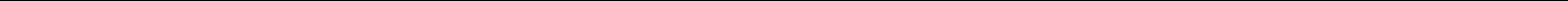 2320Преподаватели в средней2445Психологишколе3310Преподавательский персонал3320Персонал дошкольного воспитанияначального образованияи обучения3330Преподавательский персонал--специального обучения(код ОКЗ <1>)(наименование)(код ОКЗ)(наименование)Отнесение к видам экономической деятельности:Отнесение к видам экономической деятельности:85.11Образование дошкольноеОбразование дошкольное85.12Образование начальное общееОбразование начальное общее85.13Образование основное общееОбразование основное общее85.14Образование среднее общееОбразование среднее общее85.21Образование профессиональное среднееОбразование профессиональное среднее85.22Образование высшее85.30Обучение профессиональноеОбучение профессиональное85.4Образование дополнительноеОбразование дополнительное(код ОКВЭД <2>)(наименование вида экономической деятельности)(наименование вида экономической деятельности)(наименование вида экономической деятельности)Обобщенные трудовые функцииОбобщенные трудовые функцииОбобщенные трудовые функцииТрудовые функцииТрудовые функциикоднаименованиеуровеньнаименованиекодуровеньквалифи(подуровень)кацииквалификацииAПсихолого-7Психолого-педагогическое иA/01.77педагогическоеметодическое сопровождениесопровождениереализации основных иобразовательногодополнительныхпроцесса вобразовательных программобразовательныхобразовательныхПсихологическая экспертизаA/02.77организацияхПсихологическая экспертизаA/02.77организациях(оценка) комфортности иобщего,(оценка) комфортности иобщего,безопасности образовательнойпрофессиональногобезопасности образовательнойпрофессиональногосреды образовательныхи дополнительногосреды образовательныхобразования,организацийсопровождениесопровождениеПсихологическоеA/03.77основных иПсихологическоеA/03.77основных иконсультирование субъектовдополнительныхконсультирование субъектовдополнительныхобразовательного процессаобразовательныхобразовательного процессаобразовательныхпрограммКоррекционно-развивающаяA/04.77Коррекционно-развивающаяA/04.77работа с детьми иобучающимися, в том числеработа по восстановлению иреабилитацииПсихологическая диагностикаA/05.77детей и обучающихсяПсихологическое просвещениеA/06.77субъектов образовательногопроцессаПсихопрофилактикаA/07.77(профессиональнаядеятельность, направленная насохранение и укреплениепсихологического здоровьяобучающихся в процессеобучения и воспитания вобразовательных организациях)BОказание психолого-7Психологическое просвещениеB/01.77педагогическойсубъектов образовательногопомощи лицам спроцесса в области работы поограниченнымиподдержке лиц свозможностямиограниченными возможностямиздоровья,здоровья, детей и обучающихся,испытывающимиспытывающих трудности втрудности восвоении основныхосвоении основныхобщеобразовательныхобщеобразовательнпрограмм, развитии иых программ,социальной адаптацииразвитии иразвитии иПсихологическая профилактикаВ/02.77социальнойПсихологическая профилактикаВ/02.77социальнойнарушений поведения иадаптации, в томнарушений поведения иадаптации, в томотклонений в развитии лиц счислеотклонений в развитии лиц счислеограниченными возможностяминесовершеннолетниограниченными возможностяминесовершеннолетниздоровья, детей и обучающихся,м обучающимся,здоровья, детей и обучающихся,признанным виспытывающих трудности вслучаях и в порядке,освоении основныхкоторыеобщеобразовательныхкоторыепрограмм, развитии ипредусмотреныпрограмм, развитии ипредусмотренысоциальной адаптацииуголовно-социальной адаптацииуголовно-процессуальнымпроцессуальнымПсихологическоеВ/03.77законодательством,ПсихологическоеВ/03.77законодательством,консультирование лиц сподозреваемыми,консультирование лиц сподозреваемыми,ограниченными возможностямиобвиняемыми илиограниченными возможностямиобвиняемыми илиздоровья и обучающихся,подсудимыми поздоровья и обучающихся,подсудимыми поиспытывающих трудности виспытывающих трудности вуголовному делуосвоении основныхлибо являющимсяобщеобразовательныхпотерпевшими илипрограмм, развитии исвидетелямисоциальной адаптациипреступленияпреступленияПсихологическая коррекцияВ/04.77Психологическая коррекцияВ/04.77поведения и развития детей иобучающихся с ограниченнымивозможностями здоровья, атакже обучающихся,испытывающих трудности восвоении основныхобщеобразовательныхпрограмм, развитии исоциальной адаптацииПсихологическая диагностикаB/05.77особенностей лиц сограниченными возможностямиздоровья, обучающихся,испытывающих трудности восвоении основныхобщеобразовательныхпрограмм, развитии исоциальной адаптации, в томчисле несовершеннолетнихобучающихся, признанных вслучаях и в порядке, которыепредусмотрены уголовно-процессуальнымзаконодательством,подозреваемыми, обвиняемымиили подсудимыми поуголовному делу либоПсихолого-педагогическое сопровождениеПсихолого-педагогическое сопровождениеПсихолого-педагогическое сопровождениеПсихолого-педагогическое сопровождениеПсихолого-педагогическое сопровождениеобразовательного процесса в образовательныхобразовательного процесса в образовательныхобразовательного процесса в образовательныхобразовательного процесса в образовательныхобразовательного процесса в образовательныхНаименоворганизациях общего, профессионального иорганизациях общего, профессионального иорганизациях общего, профессионального иорганизациях общего, профессионального иорганизациях общего, профессионального иКодКодAAУровень7аниедополнительного образования, сопровождениедополнительного образования, сопровождениедополнительного образования, сопровождениедополнительного образования, сопровождениедополнительного образования, сопровождениеКодКодAAквалификации7аниедополнительного образования, сопровождениедополнительного образования, сопровождениедополнительного образования, сопровождениедополнительного образования, сопровождениедополнительного образования, сопровождениеквалификацииосновных и дополнительных образовательныхосновных и дополнительных образовательныхосновных и дополнительных образовательныхосновных и дополнительных образовательныхосновных и дополнительных образовательныхпрограммПроисхождениеПроисхождениеПроисхождениеПроисхождениеЗаимствовано изЗаимствовано изобобщенной трудовойобобщенной трудовойОригиналОригиналXЗаимствовано изЗаимствовано изобобщенной трудовойобобщенной трудовойОригиналОригиналXоригиналаоригиналафункцииоригиналаоригиналафункцииКодКодРегистрационныйРегистрационныйоригиналаоригиналаоригиналаоригиналаномерпрофессиональногопрофессиональногостандартаВозможные наименованияВозможные наименованияВозможные наименованияПсихологдолжностей, профессийдолжностей, профессийПедагог-психологПедагог-психологПедагог-психологПедагог-психологПсихолог образовательной организацииПсихолог образовательной организацииПсихолог образовательной организацииПсихолог образовательной организацииПсихолог образовательной организацииПсихолог образовательной организацииПсихолог образовательной организацииТребования кВысшее образование по профильным направлениямВысшее образование по профильным направлениямВысшее образование по профильным направлениямпрофессиональномуобразованию и обучениюТребования к опыту-практической работыОсобые условия допуска кК работе не допускаются лица, имеющие или имевшие судимость заК работе не допускаются лица, имеющие или имевшие судимость заК работе не допускаются лица, имеющие или имевшие судимость заработепреступления, состав и виды которых установлены законодательствомпреступления, состав и виды которых установлены законодательствомпреступления, состав и виды которых установлены законодательствомРоссийской Федерации <3>Российской Федерации <3>Российской Федерации <3>Другие характеристики-Дополнительные характеристикиДополнительные характеристикиНаименование документаНаименование документаКодНаименование базовой группы, должности (профессии)или специальностиОКЗ2320Преподаватели в средней школе2445Психологи3310Преподавательский персонал начального образования3320Персонал дошкольного воспитания и обучения3330Преподавательский персонал специального обученияЕКС <4>-Педагог-психолог, психологОКПДТР <5>25484Педагог-психологОКСО <6>0303ПсихологияНаименовПсихолого-педагогическое и методическоеПсихолого-педагогическое и методическоеПсихолого-педагогическое и методическоеПсихолого-педагогическое и методическоеПсихолого-педагогическое и методическоеУровеньНаименовсопровождение реализации основных исопровождение реализации основных исопровождение реализации основных исопровождение реализации основных исопровождение реализации основных иКодA/01.7A/01.7(подуровень)7аниедополнительных образовательных программдополнительных образовательных программдополнительных образовательных программдополнительных образовательных программдополнительных образовательных программквалификациидополнительных образовательных программдополнительных образовательных программдополнительных образовательных программдополнительных образовательных программдополнительных образовательных программквалификацииПроисхождениеПроисхождениеОригиналXЗаимствовано изтрудовой функциитрудовой функцииОригиналXоригиналатрудовой функциитрудовой функцииоригиналаКодКодКодРегистрационныйРегистрационныйоригиналаоригиналаоригиналаномерномерпрофессиональногопрофессиональногостандартастандартаТрудовые действияТрудовые действияФормирование и реализация планов развивающей работы с обучающимисяФормирование и реализация планов развивающей работы с обучающимисяФормирование и реализация планов развивающей работы с обучающимисяФормирование и реализация планов развивающей работы с обучающимисяФормирование и реализация планов развивающей работы с обучающимисяФормирование и реализация планов развивающей работы с обучающимисяФормирование и реализация планов развивающей работы с обучающимисяФормирование и реализация планов развивающей работы с обучающимисяФормирование и реализация планов развивающей работы с обучающимисяФормирование и реализация планов развивающей работы с обучающимисяс учетом их индивидуально-психологических особенностейс учетом их индивидуально-психологических особенностейс учетом их индивидуально-психологических особенностейс учетом их индивидуально-психологических особенностейс учетом их индивидуально-психологических особенностейс учетом их индивидуально-психологических особенностейс учетом их индивидуально-психологических особенностейс учетом их индивидуально-психологических особенностейс учетом их индивидуально-психологических особенностейс учетом их индивидуально-психологических особенностейНаименовПсихологическая экспертиза (оценка)Психологическая экспертиза (оценка)Психологическая экспертиза (оценка)Психологическая экспертиза (оценка)Психологическая экспертиза (оценка)УровеньНаименовкомфортности и безопасности образовательнойкомфортности и безопасности образовательнойкомфортности и безопасности образовательнойкомфортности и безопасности образовательнойкомфортности и безопасности образовательнойКодA/02.7A/02.7(подуровень)7аниесреды образовательных организацийсреды образовательных организацийсреды образовательных организацийсреды образовательных организацийсреды образовательных организацийквалификациисреды образовательных организацийсреды образовательных организацийсреды образовательных организацийсреды образовательных организацийсреды образовательных организацийквалификацииПроисхождениеПроисхождениеОригиналXЗаимствовано изтрудовой функциитрудовой функцииОригиналXоригиналатрудовой функциитрудовой функцииоригиналаКодКодКодРегистрационныйРегистрационныйоригиналаоригиналаоригиналаномерпрофессиональногопрофессиональногостандартаТрудовыеПсихологический мониторинг и анализ эффективности использования методовПсихологический мониторинг и анализ эффективности использования методовПсихологический мониторинг и анализ эффективности использования методовПсихологический мониторинг и анализ эффективности использования методовПсихологический мониторинг и анализ эффективности использования методовПсихологический мониторинг и анализ эффективности использования методовПсихологический мониторинг и анализ эффективности использования методовПсихологический мониторинг и анализ эффективности использования методовПсихологический мониторинг и анализ эффективности использования методовПсихологический мониторинг и анализ эффективности использования методовдействияи средств образовательной деятельностии средств образовательной деятельностии средств образовательной деятельностии средств образовательной деятельностиКонсультирование педагогов и преподавателей образовательных организацийпри   выборе   образовательных  технологий  с  учетом  индивидуально-психологических особенностей и образовательных потребностей обучающихсяОказание  психологической  поддержки  педагогам  и  преподавателям  впроектной деятельности по совершенствованию образовательного процессаВедение  профессиональной  документации  (планы  работы,  протоколы,журналы, психологические заключения и отчеты)НеобходимыеВладеть приемами работы с педагогами и преподавателями по организацииуменияэффективных учебных взаимодействий с обучающимися и обучающихся междусобойВладеть  приемами  повышения  психолого-педагогической  компетентностиродителей   (законных   представителей),   педагогов,   преподавателей   иадминистрации образовательной организацииРазрабатывать совместно с педагогами и преподавателями индивидуальныйобразовательный  маршрут  с  учетом  особенностей  и  образовательныхпотребностей конкретного обучающегосяУчаствовать в поиске путей совершенствования образовательного процессасовместно с педагогическим коллективомРазрабатывать и реализовывать программы психологического сопровожденияинновационных  процессов  в  образовательной  организации,  в  том  числепрограммы   поддержки   объединений   обучающихся   и   ученическогосамоуправленияВладеть  методами  психологической  оценки  параметров  образовательнойсреды, в том числе ее безопасности и комфортности, и образовательныхтехнологийНеобходимыеИстория и теория проектирования образовательных системзнанияТеории и методы педагогической психологии, история и теории организацииобразовательного процессаМетоды психолого-педагогической диагностики, используемые в мониторингеоценки качества результатов и содержания образовательного процессаПроцедуры и методы интерпретации и представления результатов психолого-педагогического обследованияПсихологические методы оценки параметров образовательной среды, в томчисле комфортности и психологической безопасности образовательной средыМеждународные нормы и договоры в области прав ребенка и образованиядетейТрудовое   законодательство   Российской   Федерации,   законодательствоРоссийской Федерации в сфере образования и прав ребенкаНормативные  правовые  акты,  касающиеся  организации  и  осуществленияпрофессиональной деятельностиФедеральные   государственные   образовательные   стандарты   общегообразованияДругие-характеристикиНаименовПсихологическое консультирование субъектовУровеньНаименовобразовательного процессаКодA/03.7(подуровень)7аниеквалификацииквалификацииПроисхождениеОригиналXЗаимствовано изтрудовой функцииОригиналXоригиналатрудовой функцииоригиналаТрудовыеКонсультированиеобучающихсяпопроблемамсамопознания,действияпрофессионального  самоопределения,  личностным  проблемам,  вопросампрофессионального  самоопределения,  личностным  проблемам,  вопросампрофессионального  самоопределения,  личностным  проблемам,  вопросампрофессионального  самоопределения,  личностным  проблемам,  вопросампрофессионального  самоопределения,  личностным  проблемам,  вопросамвзаимоотношений в коллективе и другим вопросамвзаимоотношений в коллективе и другим вопросамвзаимоотношений в коллективе и другим вопросамвзаимоотношений в коллективе и другим вопросамКонсультирование  администрации,  педагогов,  преподавателей  и  другихКонсультирование  администрации,  педагогов,  преподавателей  и  другихКонсультирование  администрации,  педагогов,  преподавателей  и  другихКонсультирование  администрации,  педагогов,  преподавателей  и  другихКонсультирование  администрации,  педагогов,  преподавателей  и  другихработников образовательных организаций по проблемам взаимоотношений вработников образовательных организаций по проблемам взаимоотношений вработников образовательных организаций по проблемам взаимоотношений вработников образовательных организаций по проблемам взаимоотношений вработников образовательных организаций по проблемам взаимоотношений втрудовом коллективе и другим профессиональным вопросамтрудовом коллективе и другим профессиональным вопросамтрудовом коллективе и другим профессиональным вопросамтрудовом коллективе и другим профессиональным вопросамКонсультирование  педагогов  и  преподавателей  по  вопросам  разработки  иКонсультирование  педагогов  и  преподавателей  по  вопросам  разработки  иКонсультирование  педагогов  и  преподавателей  по  вопросам  разработки  иКонсультирование  педагогов  и  преподавателей  по  вопросам  разработки  иКонсультирование  педагогов  и  преподавателей  по  вопросам  разработки  иреализации  индивидуальных  программ  для  построения  индивидуальногореализации  индивидуальных  программ  для  построения  индивидуальногореализации  индивидуальных  программ  для  построения  индивидуальногореализации  индивидуальных  программ  для  построения  индивидуальногореализации  индивидуальных  программ  для  построения  индивидуальногообразовательного  маршрута  с  учетом  особенностей  и  образовательныхобразовательного  маршрута  с  учетом  особенностей  и  образовательныхобразовательного  маршрута  с  учетом  особенностей  и  образовательныхобразовательного  маршрута  с  учетом  особенностей  и  образовательныхобразовательного  маршрута  с  учетом  особенностей  и  образовательныхпотребностей конкретного обучающегосяпотребностей конкретного обучающегосяКонсультирование  родителей  (законных  представителей)  по  проблемамКонсультирование  родителей  (законных  представителей)  по  проблемамКонсультирование  родителей  (законных  представителей)  по  проблемамКонсультирование  родителей  (законных  представителей)  по  проблемамКонсультирование  родителей  (законных  представителей)  по  проблемамвзаимоотношений   с   обучающимися,   их   развития,   профессиональноговзаимоотношений   с   обучающимися,   их   развития,   профессиональноговзаимоотношений   с   обучающимися,   их   развития,   профессиональноговзаимоотношений   с   обучающимися,   их   развития,   профессиональноговзаимоотношений   с   обучающимися,   их   развития,   профессиональногосамоопределения и другим вопросамсамоопределения и другим вопросамКонсультирование  администрации  образовательной  организации,  педагогов,Консультирование  администрации  образовательной  организации,  педагогов,Консультирование  администрации  образовательной  организации,  педагогов,Консультирование  администрации  образовательной  организации,  педагогов,Консультирование  администрации  образовательной  организации,  педагогов,преподавателей,  родителей  (законных  представителей)  по  психологическимпреподавателей,  родителей  (законных  представителей)  по  психологическимпреподавателей,  родителей  (законных  представителей)  по  психологическимпреподавателей,  родителей  (законных  представителей)  по  психологическимпреподавателей,  родителей  (законных  представителей)  по  психологическимпроблемам обучения, воспитания и развития обучающихсяпроблемам обучения, воспитания и развития обучающихсяпроблемам обучения, воспитания и развития обучающихсяпроблемам обучения, воспитания и развития обучающихсяВедение профессиональной документации (планы работы, протоколы, журналы,Ведение профессиональной документации (планы работы, протоколы, журналы,Ведение профессиональной документации (планы работы, протоколы, журналы,Ведение профессиональной документации (планы работы, протоколы, журналы,Ведение профессиональной документации (планы работы, протоколы, журналы,психологические заключения и отчеты)психологические заключения и отчеты)НеобходимыеВладеть приемами работы с педагогами, преподавателями с целью организацииВладеть приемами работы с педагогами, преподавателями с целью организацииВладеть приемами работы с педагогами, преподавателями с целью организацииВладеть приемами работы с педагогами, преподавателями с целью организацииВладеть приемами работы с педагогами, преподавателями с целью организацииуменияэффективных взаимодействий, обучающихся и их общения в образовательныхэффективных взаимодействий, обучающихся и их общения в образовательныхэффективных взаимодействий, обучающихся и их общения в образовательныхэффективных взаимодействий, обучающихся и их общения в образовательныхэффективных взаимодействий, обучающихся и их общения в образовательныхВладетьспособамиоценкиэффективностиисовершенствованияконсультативной деятельностиконсультативной деятельностиконсультативной деятельностиПроводить  индивидуальные  и  групповые  консультации  обучающихся  поПроводить  индивидуальные  и  групповые  консультации  обучающихся  поПроводить  индивидуальные  и  групповые  консультации  обучающихся  поПроводить  индивидуальные  и  групповые  консультации  обучающихся  поПроводить  индивидуальные  и  групповые  консультации  обучающихся  поПроводить  индивидуальные  и  групповые  консультации  обучающихся  повопросам обучения, развития, проблемам осознанного и ответственного выборавопросам обучения, развития, проблемам осознанного и ответственного выборавопросам обучения, развития, проблемам осознанного и ответственного выборавопросам обучения, развития, проблемам осознанного и ответственного выборавопросам обучения, развития, проблемам осознанного и ответственного выборавопросам обучения, развития, проблемам осознанного и ответственного выборадальнейшей профессиональной карьеры, самовоспитания, взаимоотношений содальнейшей профессиональной карьеры, самовоспитания, взаимоотношений содальнейшей профессиональной карьеры, самовоспитания, взаимоотношений содальнейшей профессиональной карьеры, самовоспитания, взаимоотношений содальнейшей профессиональной карьеры, самовоспитания, взаимоотношений содальнейшей профессиональной карьеры, самовоспитания, взаимоотношений совзрослыми и сверстникамивзрослыми и сверстникамивзрослыми и сверстникамиНеобходимыеСовременные теории и методы консультированияСовременные теории и методы консультированияСовременные теории и методы консультированияСовременные теории и методы консультированиязнаниязнанияПриемы организации совместной и индивидуальной деятельности обучающихсяПриемы организации совместной и индивидуальной деятельности обучающихсяПриемы организации совместной и индивидуальной деятельности обучающихсяПриемы организации совместной и индивидуальной деятельности обучающихсяПриемы организации совместной и индивидуальной деятельности обучающихсяПриемы организации совместной и индивидуальной деятельности обучающихсяПриемы организации совместной и индивидуальной деятельности обучающихсяПриемы организации совместной и индивидуальной деятельности обучающихсяПриемы организации совместной и индивидуальной деятельности обучающихсяПриемы организации совместной и индивидуальной деятельности обучающихсяПриемы организации совместной и индивидуальной деятельности обучающихсяПриемы организации совместной и индивидуальной деятельности обучающихсяв соответствии с возрастными нормами их развитияв соответствии с возрастными нормами их развитияв соответствии с возрастными нормами их развитияв соответствии с возрастными нормами их развитияЭтические нормы организации и проведения консультативной работыЭтические нормы организации и проведения консультативной работыЭтические нормы организации и проведения консультативной работыЭтические нормы организации и проведения консультативной работыЭтические нормы организации и проведения консультативной работыЭтические нормы организации и проведения консультативной работыСодержание работы межведомственных организаций (ресурсных центров) дляСодержание работы межведомственных организаций (ресурсных центров) дляСодержание работы межведомственных организаций (ресурсных центров) дляСодержание работы межведомственных организаций (ресурсных центров) дляСодержание работы межведомственных организаций (ресурсных центров) дляСодержание работы межведомственных организаций (ресурсных центров) дляинформирования субъектов образовательного процесса о способах полученияинформирования субъектов образовательного процесса о способах полученияинформирования субъектов образовательного процесса о способах полученияинформирования субъектов образовательного процесса о способах полученияинформирования субъектов образовательного процесса о способах полученияинформирования субъектов образовательного процесса о способах полученияотраслевой психолого-педагогической, медицинской и социальной помощиотраслевой психолого-педагогической, медицинской и социальной помощиотраслевой психолого-педагогической, медицинской и социальной помощиотраслевой психолого-педагогической, медицинской и социальной помощиотраслевой психолого-педагогической, медицинской и социальной помощиотраслевой психолого-педагогической, медицинской и социальной помощиМеждународные нормы и договоры в области прав ребенка и образования детейМеждународные нормы и договоры в области прав ребенка и образования детейМеждународные нормы и договоры в области прав ребенка и образования детейМеждународные нормы и договоры в области прав ребенка и образования детейМеждународные нормы и договоры в области прав ребенка и образования детейМеждународные нормы и договоры в области прав ребенка и образования детейТрудовое   законодательство   Российской   Федерации,   законодательствоТрудовое   законодательство   Российской   Федерации,   законодательствоТрудовое   законодательство   Российской   Федерации,   законодательствоТрудовое   законодательство   Российской   Федерации,   законодательствоТрудовое   законодательство   Российской   Федерации,   законодательствоТрудовое   законодательство   Российской   Федерации,   законодательствоРоссийской Федерации в сфере образования и прав ребенкаРоссийской Федерации в сфере образования и прав ребенкаРоссийской Федерации в сфере образования и прав ребенкаРоссийской Федерации в сфере образования и прав ребенкаРоссийской Федерации в сфере образования и прав ребенкаНормативные  правовые  акты,  касающиеся  организации  и  осуществленияНормативные  правовые  акты,  касающиеся  организации  и  осуществленияНормативные  правовые  акты,  касающиеся  организации  и  осуществленияНормативные  правовые  акты,  касающиеся  организации  и  осуществленияНормативные  правовые  акты,  касающиеся  организации  и  осуществленияНормативные  правовые  акты,  касающиеся  организации  и  осуществленияпрофессиональной деятельностипрофессиональной деятельностипрофессиональной деятельностиФедеральные государственные образовательные стандарты общего образованияФедеральные государственные образовательные стандарты общего образованияФедеральные государственные образовательные стандарты общего образованияФедеральные государственные образовательные стандарты общего образованияФедеральные государственные образовательные стандарты общего образованияФедеральные государственные образовательные стандарты общего образованияДругие-НаименовКоррекционно-развивающая работа с детьми иКоррекционно-развивающая работа с детьми иКоррекционно-развивающая работа с детьми иКоррекционно-развивающая работа с детьми иКоррекционно-развивающая работа с детьми иУровеньНаименовобучающимися, в том числе работа пообучающимися, в том числе работа пообучающимися, в том числе работа пообучающимися, в том числе работа пообучающимися, в том числе работа поКодA/04.7A/04.7(подуровень)7аниевосстановлению и реабилитациивосстановлению и реабилитациивосстановлению и реабилитациивосстановлению и реабилитацииквалификациивосстановлению и реабилитациивосстановлению и реабилитациивосстановлению и реабилитациивосстановлению и реабилитацииквалификацииПроисхождениеПроисхождениеОригиналXЗаимствовано изтрудовой функциитрудовой функцииОригиналXоригиналатрудовой функциитрудовой функцииоригиналаКодКодКодРегистрационныйРегистрационныйоригиналаоригиналаоригиналаномерпрофессиональногопрофессиональногостандартаТрудовые действияТрудовые действияРазработка и реализация планов проведения коррекционно- развивающихРазработка и реализация планов проведения коррекционно- развивающихРазработка и реализация планов проведения коррекционно- развивающихРазработка и реализация планов проведения коррекционно- развивающихРазработка и реализация планов проведения коррекционно- развивающихРазработка и реализация планов проведения коррекционно- развивающихРазработка и реализация планов проведения коррекционно- развивающихРазработка и реализация планов проведения коррекционно- развивающихРазработка и реализация планов проведения коррекционно- развивающихРазработка и реализация планов проведения коррекционно- развивающихзанятий  для  детей  и  обучающихся,  направленных  на  развитиезанятий  для  детей  и  обучающихся,  направленных  на  развитиезанятий  для  детей  и  обучающихся,  направленных  на  развитиезанятий  для  детей  и  обучающихся,  направленных  на  развитиезанятий  для  детей  и  обучающихся,  направленных  на  развитиезанятий  для  детей  и  обучающихся,  направленных  на  развитиезанятий  для  детей  и  обучающихся,  направленных  на  развитиезанятий  для  детей  и  обучающихся,  направленных  на  развитиезанятий  для  детей  и  обучающихся,  направленных  на  развитиезанятий  для  детей  и  обучающихся,  направленных  на  развитиеинтеллектуальной,   эмоционально-волевой   сферы,   познавательныхинтеллектуальной,   эмоционально-волевой   сферы,   познавательныхинтеллектуальной,   эмоционально-волевой   сферы,   познавательныхинтеллектуальной,   эмоционально-волевой   сферы,   познавательныхинтеллектуальной,   эмоционально-волевой   сферы,   познавательныхинтеллектуальной,   эмоционально-волевой   сферы,   познавательныхинтеллектуальной,   эмоционально-волевой   сферы,   познавательныхинтеллектуальной,   эмоционально-волевой   сферы,   познавательныхинтеллектуальной,   эмоционально-волевой   сферы,   познавательныхинтеллектуальной,   эмоционально-волевой   сферы,   познавательныхпроцессов, снятие тревожности, решение проблем в сфере общения,процессов, снятие тревожности, решение проблем в сфере общения,процессов, снятие тревожности, решение проблем в сфере общения,процессов, снятие тревожности, решение проблем в сфере общения,процессов, снятие тревожности, решение проблем в сфере общения,процессов, снятие тревожности, решение проблем в сфере общения,процессов, снятие тревожности, решение проблем в сфере общения,процессов, снятие тревожности, решение проблем в сфере общения,процессов, снятие тревожности, решение проблем в сфере общения,процессов, снятие тревожности, решение проблем в сфере общения,преодоление проблем в общении и поведениипреодоление проблем в общении и поведениипреодоление проблем в общении и поведениипреодоление проблем в общении и поведениипреодоление проблем в общении и поведениипреодоление проблем в общении и поведениипреодоление проблем в общении и поведениипреодоление проблем в общении и поведенииНаименовПсихологическая диагностика детей иПсихологическая диагностика детей иПсихологическая диагностика детей иПсихологическая диагностика детей иУровеньНаименовобучающихсяКодA/05.7A/05.7(подуровень)7аниеквалификацииквалификацииПроисхождениеПроисхождениеОригиналXЗаимствовано изЗаимствовано изтрудовой функциитрудовой функцииОригиналXоригиналаоригиналатрудовой функциитрудовой функцииоригиналаоригиналаКодКодКодРегистрационныйРегистрационныйоригиналаоригиналаоригиналаномерпрофессиональногопрофессиональногостандартаНеобходимые знания  Теория,Необходимые знания  Теория,методологияпсиходиагностики,классификацияпсиходиагностических   методов,   их   возможности   и   ограничения,психодиагностических   методов,   их   возможности   и   ограничения,психодиагностических   методов,   их   возможности   и   ограничения,психодиагностических   методов,   их   возможности   и   ограничения,предъявляемые к ним требованияпредъявляемые к ним требованияпредъявляемые к ним требованияМетоды   и   технологии,   позволяющие   решать   диагностические   иМетоды   и   технологии,   позволяющие   решать   диагностические   иМетоды   и   технологии,   позволяющие   решать   диагностические   иМетоды   и   технологии,   позволяющие   решать   диагностические   иразвивающие задачиразвивающие задачиМетодысбора,  обработкиинформации,  результатовпсихологическихНаименовПсихологическое просвещение субъектовПсихологическое просвещение субъектовПсихологическое просвещение субъектовПсихологическое просвещение субъектовУровеньНаименовобразовательного процессаобразовательного процессаКодA/06.7A/06.7(подуровень)7аниеквалификацииквалификацииПроисхождениеПроисхождениеОригиналXЗаимствовано изЗаимствовано изтрудовой функциитрудовой функцииОригиналXоригиналаоригиналатрудовой функциитрудовой функцииоригиналаоригиналаКодРегистрационныйРегистрационныйоригиналаномерпрофессиональногопрофессиональногопрофессиональногостандартаТрудовые действияОзнакомлениепедагогов,преподавателейиадминистрацииобразовательных  организаций  с  современными  исследованиями  вобразовательных  организаций  с  современными  исследованиями  вобразовательных  организаций  с  современными  исследованиями  вобразовательных  организаций  с  современными  исследованиями  вобразовательных  организаций  с  современными  исследованиями  вобласти психологии дошкольного, младшего школьного, подросткового,области психологии дошкольного, младшего школьного, подросткового,области психологии дошкольного, младшего школьного, подросткового,области психологии дошкольного, младшего школьного, подросткового,области психологии дошкольного, младшего школьного, подросткового,юношеского возрастаюношеского возрастаИнформирование субъектов образовательного процесса о формах иИнформирование субъектов образовательного процесса о формах иИнформирование субъектов образовательного процесса о формах иИнформирование субъектов образовательного процесса о формах иИнформирование субъектов образовательного процесса о формах ирезультатах своей профессиональной деятельностирезультатах своей профессиональной деятельностирезультатах своей профессиональной деятельностиОзнакомлениепедагогов,преподавателей,администрацииобразовательных организаций и родителей (законных представителей) собразовательных организаций и родителей (законных представителей) собразовательных организаций и родителей (законных представителей) собразовательных организаций и родителей (законных представителей) собразовательных организаций и родителей (законных представителей) сосновными  условиями  психического  развития  ребенка  (в  рамкахосновными  условиями  психического  развития  ребенка  (в  рамкахосновными  условиями  психического  развития  ребенка  (в  рамкахосновными  условиями  психического  развития  ребенка  (в  рамкахосновными  условиями  психического  развития  ребенка  (в  рамкахконсультирования, педагогических советов)консультирования, педагогических советов)консультирования, педагогических советов)Ознакомлениепедагогов,преподавателейиадминистрацииобразовательных  организаций  с  современными  исследованиями  вобразовательных  организаций  с  современными  исследованиями  вобразовательных  организаций  с  современными  исследованиями  вобразовательных  организаций  с  современными  исследованиями  вобразовательных  организаций  с  современными  исследованиями  вобласти профилактики социальной адаптацииобласти профилактики социальной адаптацииобласти профилактики социальной адаптацииПросветительская работа с родителями (законными представителями) поПросветительская работа с родителями (законными представителями) поПросветительская работа с родителями (законными представителями) поПросветительская работа с родителями (законными представителями) поПросветительская работа с родителями (законными представителями) попринятию  особенностей  поведения,  миропонимания,  интересов  ипринятию  особенностей  поведения,  миропонимания,  интересов  ипринятию  особенностей  поведения,  миропонимания,  интересов  ипринятию  особенностей  поведения,  миропонимания,  интересов  ипринятию  особенностей  поведения,  миропонимания,  интересов  исклонностей, в том числе одаренности ребенкасклонностей, в том числе одаренности ребенкасклонностей, в том числе одаренности ребенкаИнформирование о факторах, препятствующих развитию личности детей,Информирование о факторах, препятствующих развитию личности детей,Информирование о факторах, препятствующих развитию личности детей,Информирование о факторах, препятствующих развитию личности детей,Информирование о факторах, препятствующих развитию личности детей,воспитанников и обучающихся о мерах по оказанию им различного видавоспитанников и обучающихся о мерах по оказанию им различного видавоспитанников и обучающихся о мерах по оказанию им различного видавоспитанников и обучающихся о мерах по оказанию им различного видавоспитанников и обучающихся о мерах по оказанию им различного видапсихологической помощипсихологической помощиВедение профессиональной документации (планы работы, протоколы,Ведение профессиональной документации (планы работы, протоколы,Ведение профессиональной документации (планы работы, протоколы,Ведение профессиональной документации (планы работы, протоколы,Ведение профессиональной документации (планы работы, протоколы,журналы, психологические заключения и отчеты)журналы, психологические заключения и отчеты)журналы, психологические заключения и отчеты)Необходимые уменияОсуществлять психологическое просвещение педагогов, преподавателей,Осуществлять психологическое просвещение педагогов, преподавателей,Осуществлять психологическое просвещение педагогов, преподавателей,Осуществлять психологическое просвещение педагогов, преподавателей,Осуществлять психологическое просвещение педагогов, преподавателей,администрации образовательной организации и родителей (законныхпредставителей)  по  вопросам  психического  развития  детей  иобучающихсяРазрабатывать и реализовывать программы повышения психологическойкомпетентности субъектов образовательного процесса, работающих сразличными категориями обучающихсяПрименять  методы  педагогики  взрослых  для  психологическогопросвещения субъектов образовательного процесса, в том числе с цельюповышения их психологической культурыВладеть навыками преподавания, ведения дискуссий, презентацийНеобходимые знанияЗадачи и принципы психологического просвещения в образовательнойорганизации с учетом образовательных потребностей и индивидуальныхвозможностей обучающихсяФормы и направления, приемы и методы психологического просвещенияс   учетом   образовательных   потребностей   и   индивидуальныхвозможностей обучающихсяОсновы педагогики, формы и способы обучения взрослых участниковобразовательного процесса, работающих с различными категориямиобучающихсяМеждународные  нормы  и  договоры  в  области  прав  ребенка  иобразования детейТрудовое законодательство Российской Федерации, законодательствоРоссийской Федерации в сфере образования и прав ребенкаНормативные правовые акты, касающиеся организации и осуществленияпрофессиональной деятельностиФедеральные  государственные  образовательные  стандарты  общегообразованияДругие характеристикиДругие характеристикиДругие характеристики-3.1.7. Трудовая функция3.1.7. Трудовая функция3.1.7. Трудовая функцияПсихологическая профилактикаПсихологическая профилактикаПсихологическая профилактикаПсихологическая профилактикаНаименов(профессиональная деятельность, направленная(профессиональная деятельность, направленная(профессиональная деятельность, направленная(профессиональная деятельность, направленная(профессиональная деятельность, направленнаяУровеньНаименовна сохранение и укрепление психологическогона сохранение и укрепление психологическогона сохранение и укрепление психологическогона сохранение и укрепление психологическогона сохранение и укрепление психологическогоКодA/07.7A/07.7(подуровень)7аниездоровья обучающихся в процессе обучения издоровья обучающихся в процессе обучения издоровья обучающихся в процессе обучения издоровья обучающихся в процессе обучения издоровья обучающихся в процессе обучения иквалификацииздоровья обучающихся в процессе обучения издоровья обучающихся в процессе обучения издоровья обучающихся в процессе обучения издоровья обучающихся в процессе обучения издоровья обучающихся в процессе обучения иквалификациивоспитания в образовательных организациях)воспитания в образовательных организациях)воспитания в образовательных организациях)воспитания в образовательных организациях)воспитания в образовательных организациях)ПроисхождениеПроисхождениеПроисхождениеОригиналXЗаимствовано изтрудовой функциитрудовой функциитрудовой функцииОригиналXоригиналатрудовой функциитрудовой функциитрудовой функцииоригиналаКодКодКодКодРегистрационныйРегистрационныйоригиналаоригиналаоригиналаоригиналаномерпрофессиональногопрофессиональногопрофессиональногостандартаТрудовые действияТрудовые действияВыявление условий, неблагоприятно влияющих наВыявление условий, неблагоприятно влияющих наВыявление условий, неблагоприятно влияющих наВыявление условий, неблагоприятно влияющих наВыявление условий, неблагоприятно влияющих наВыявление условий, неблагоприятно влияющих наВыявление условий, неблагоприятно влияющих наВыявление условий, неблагоприятно влияющих наразвитие личностиразвитие личностиобучающихсяРазработка   психологических   рекомендаций   по   проектированиюРазработка   психологических   рекомендаций   по   проектированиюРазработка   психологических   рекомендаций   по   проектированиюРазработка   психологических   рекомендаций   по   проектированиюРазработка   психологических   рекомендаций   по   проектированиюРазработка   психологических   рекомендаций   по   проектированиюРазработка   психологических   рекомендаций   по   проектированиюРазработка   психологических   рекомендаций   по   проектированиюРазработка   психологических   рекомендаций   по   проектированиюРазработка   психологических   рекомендаций   по   проектированиюобразовательной  среды, комфортной  и  безопасной  для  личностногообразовательной  среды, комфортной  и  безопасной  для  личностногообразовательной  среды, комфортной  и  безопасной  для  личностногообразовательной  среды, комфортной  и  безопасной  для  личностногообразовательной  среды, комфортной  и  безопасной  для  личностногообразовательной  среды, комфортной  и  безопасной  для  личностногообразовательной  среды, комфортной  и  безопасной  для  личностногообразовательной  среды, комфортной  и  безопасной  для  личностногообразовательной  среды, комфортной  и  безопасной  для  личностногообразовательной  среды, комфортной  и  безопасной  для  личностногоразвития   обучающегося   на   каждом   возрастном   этапе,   дляразвития   обучающегося   на   каждом   возрастном   этапе,   дляразвития   обучающегося   на   каждом   возрастном   этапе,   дляразвития   обучающегося   на   каждом   возрастном   этапе,   дляразвития   обучающегося   на   каждом   возрастном   этапе,   дляразвития   обучающегося   на   каждом   возрастном   этапе,   дляразвития   обучающегося   на   каждом   возрастном   этапе,   дляразвития   обучающегося   на   каждом   возрастном   этапе,   дляразвития   обучающегося   на   каждом   возрастном   этапе,   дляразвития   обучающегося   на   каждом   возрастном   этапе,   длясвоевременного предупреждения нарушений в развитии и становлениисвоевременного предупреждения нарушений в развитии и становлениисвоевременного предупреждения нарушений в развитии и становлениисвоевременного предупреждения нарушений в развитии и становлениисвоевременного предупреждения нарушений в развитии и становлениисвоевременного предупреждения нарушений в развитии и становлениисвоевременного предупреждения нарушений в развитии и становлениисвоевременного предупреждения нарушений в развитии и становлениисвоевременного предупреждения нарушений в развитии и становлениисвоевременного предупреждения нарушений в развитии и становленииличности, ее аффективной, интеллектуальной и волевой сферличности, ее аффективной, интеллектуальной и волевой сферличности, ее аффективной, интеллектуальной и волевой сферличности, ее аффективной, интеллектуальной и волевой сферличности, ее аффективной, интеллектуальной и волевой сферличности, ее аффективной, интеллектуальной и волевой сферличности, ее аффективной, интеллектуальной и волевой сферличности, ее аффективной, интеллектуальной и волевой сферличности, ее аффективной, интеллектуальной и волевой сферПланирование  и  реализация  совместно  с  педагогом  превентивныхПланирование  и  реализация  совместно  с  педагогом  превентивныхПланирование  и  реализация  совместно  с  педагогом  превентивныхПланирование  и  реализация  совместно  с  педагогом  превентивныхПланирование  и  реализация  совместно  с  педагогом  превентивныхПланирование  и  реализация  совместно  с  педагогом  превентивныхПланирование  и  реализация  совместно  с  педагогом  превентивныхПланирование  и  реализация  совместно  с  педагогом  превентивныхПланирование  и  реализация  совместно  с  педагогом  превентивныхПланирование  и  реализация  совместно  с  педагогом  превентивныхмероприятий по профилактике возникновения социальной дезадаптации,мероприятий по профилактике возникновения социальной дезадаптации,мероприятий по профилактике возникновения социальной дезадаптации,мероприятий по профилактике возникновения социальной дезадаптации,мероприятий по профилактике возникновения социальной дезадаптации,мероприятий по профилактике возникновения социальной дезадаптации,мероприятий по профилактике возникновения социальной дезадаптации,мероприятий по профилактике возникновения социальной дезадаптации,мероприятий по профилактике возникновения социальной дезадаптации,мероприятий по профилактике возникновения социальной дезадаптации,аддикций и девиаций поведенияаддикций и девиаций поведенияаддикций и девиаций поведенияРазъяснение  субъектам  образовательного  процесса  необходимостиРазъяснение  субъектам  образовательного  процесса  необходимостиРазъяснение  субъектам  образовательного  процесса  необходимостиРазъяснение  субъектам  образовательного  процесса  необходимостиРазъяснение  субъектам  образовательного  процесса  необходимостиприменения сберегающих здоровье технологий, оценка результатов ихприменения сберегающих здоровье технологий, оценка результатов ихприменения сберегающих здоровье технологий, оценка результатов ихприменения сберегающих здоровье технологий, оценка результатов ихприменения сберегающих здоровье технологий, оценка результатов ихпримененияРазработка  рекомендаций  субъектам  образовательного  процесса  поРазработка  рекомендаций  субъектам  образовательного  процесса  поРазработка  рекомендаций  субъектам  образовательного  процесса  поРазработка  рекомендаций  субъектам  образовательного  процесса  поРазработка  рекомендаций  субъектам  образовательного  процесса  повопросам   психологической   готовности   и   адаптации   к   новымвопросам   психологической   готовности   и   адаптации   к   новымвопросам   психологической   готовности   и   адаптации   к   новымвопросам   психологической   готовности   и   адаптации   к   новымвопросам   психологической   готовности   и   адаптации   к   новымобразовательнымусловиям(поступлениевдошкольнуюобразовательную организацию,  начало  обучения,  переход  на  новыйобразовательную организацию,  начало  обучения,  переход  на  новыйобразовательную организацию,  начало  обучения,  переход  на  новыйобразовательную организацию,  начало  обучения,  переход  на  новыйобразовательную организацию,  начало  обучения,  переход  на  новыйуровень образования, в новую образовательную организацию)уровень образования, в новую образовательную организацию)уровень образования, в новую образовательную организацию)уровень образования, в новую образовательную организацию)уровень образования, в новую образовательную организацию)Разработка рекомендаций для педагогов, преподавателей по вопросамРазработка рекомендаций для педагогов, преподавателей по вопросамРазработка рекомендаций для педагогов, преподавателей по вопросамРазработка рекомендаций для педагогов, преподавателей по вопросамРазработка рекомендаций для педагогов, преподавателей по вопросамсоциальной интеграции и социализации дезадаптивных обучающихся исоциальной интеграции и социализации дезадаптивных обучающихся исоциальной интеграции и социализации дезадаптивных обучающихся исоциальной интеграции и социализации дезадаптивных обучающихся исоциальной интеграции и социализации дезадаптивных обучающихся ивоспитанников,   обучающихся   с   девиантными   и   аддиктивнымивоспитанников,   обучающихся   с   девиантными   и   аддиктивнымивоспитанников,   обучающихся   с   девиантными   и   аддиктивнымивоспитанников,   обучающихся   с   девиантными   и   аддиктивнымивоспитанников,   обучающихся   с   девиантными   и   аддиктивнымипроявлениями в поведениипроявлениями в поведенииВедение профессиональной документации (планы работы, протоколы,Ведение профессиональной документации (планы работы, протоколы,Ведение профессиональной документации (планы работы, протоколы,Ведение профессиональной документации (планы работы, протоколы,Ведение профессиональной документации (планы работы, протоколы,журналы, психологические заключения и отчеты)журналы, психологические заключения и отчеты)журналы, психологические заключения и отчеты)Необходимые уменияПланировать и организовывать работу по предупреждению возможногоПланировать и организовывать работу по предупреждению возможногоПланировать и организовывать работу по предупреждению возможногоПланировать и организовывать работу по предупреждению возможногоПланировать и организовывать работу по предупреждению возможногонеблагополучия в психическом и личностном развитии обучающихся, внеблагополучия в психическом и личностном развитии обучающихся, внеблагополучия в психическом и личностном развитии обучающихся, внеблагополучия в психическом и личностном развитии обучающихся, внеблагополучия в психическом и личностном развитии обучающихся, втом  числе  социально  уязвимых  и  попавших  в  трудные  жизненныетом  числе  социально  уязвимых  и  попавших  в  трудные  жизненныетом  числе  социально  уязвимых  и  попавших  в  трудные  жизненныетом  числе  социально  уязвимых  и  попавших  в  трудные  жизненныетом  числе  социально  уязвимых  и  попавших  в  трудные  жизненныеситуацииРазрабатывать  психологические  рекомендации  по  соблюдению  вРазрабатывать  психологические  рекомендации  по  соблюдению  вРазрабатывать  психологические  рекомендации  по  соблюдению  вРазрабатывать  психологические  рекомендации  по  соблюдению  вРазрабатывать  психологические  рекомендации  по  соблюдению  вобразовательной  организации  психологических  условий  обучения  иобразовательной  организации  психологических  условий  обучения  иобразовательной  организации  психологических  условий  обучения  иобразовательной  организации  психологических  условий  обучения  иобразовательной  организации  психологических  условий  обучения  ивоспитания,  необходимых  для  нормального  психического  развитиявоспитания,  необходимых  для  нормального  психического  развитиявоспитания,  необходимых  для  нормального  психического  развитиявоспитания,  необходимых  для  нормального  психического  развитиявоспитания,  необходимых  для  нормального  психического  развитияобучающихся на каждом возрастном этапеобучающихся на каждом возрастном этапеобучающихся на каждом возрастном этапеВырабатывать   рекомендации   педагогам,   родителям   (законнымВырабатывать   рекомендации   педагогам,   родителям   (законнымВырабатывать   рекомендации   педагогам,   родителям   (законнымВырабатывать   рекомендации   педагогам,   родителям   (законнымВырабатывать   рекомендации   педагогам,   родителям   (законнымпредставителям), воспитателям и другим работникам образовательныхпредставителям), воспитателям и другим работникам образовательныхпредставителям), воспитателям и другим работникам образовательныхпредставителям), воспитателям и другим работникам образовательныхпредставителям), воспитателям и другим работникам образовательныхорганизаций  по  оказанию  помощи  обучающимся  в  адаптационный,организаций  по  оказанию  помощи  обучающимся  в  адаптационный,организаций  по  оказанию  помощи  обучающимся  в  адаптационный,организаций  по  оказанию  помощи  обучающимся  в  адаптационный,организаций  по  оказанию  помощи  обучающимся  в  адаптационный,предкризисный и кризисный периодыпредкризисный и кризисный периодыпредкризисный и кризисный периодыПроводить  мероприятия  по  формированию  у  обучающихся  навыковПроводить  мероприятия  по  формированию  у  обучающихся  навыковПроводить  мероприятия  по  формированию  у  обучающихся  навыковПроводить  мероприятия  по  формированию  у  обучающихся  навыковПроводить  мероприятия  по  формированию  у  обучающихся  навыковобщения в разновозрастной средеобщения в разновозрастной средеи в средесверстников, развитиюсверстников, развитиюнавыков поведения в виртуальной и поликультурной средеНеобходимые знанияЗакономерности  и  возрастные  нормы  психического,  личностного  ииндивидуального  развития  на  разных  возрастных  этапах,  способыадаптации и проявления дезадаптивного поведения детей, подростков имолодежи к условиям образовательных организацийПризнаки и формы дезадаптивных состояний у детей, подростков имолодежиСовременные  теории  формирования  и  поддержания  благоприятногосоциально-психологического климата в коллективе, технологии и способыпроектирования безопасной и комфортной образовательной средыПриемы  организации  совместной  и  индивидуальной  деятельностиобучающихся в соответствии с возрастными особенностями их развитияТеории  и  методы  предотвращения  "профессионального  выгорания"специалистов,  причины  возникновения,  методы  предупреждения  иснятия психологической перегрузки педагогического коллективаОсновы возрастной физиологии и гигиены обучающихся, обеспечения ихбезопасности в образовательном процессеПревентивные  методы  работы  с  обучающимися  "группы  риска"  (изнеблагополучных семей, находящихся в состоянии посттравматическогострессового расстройства, попавших в трудную жизненную ситуацию,склонных к суициду и другим формам аутоагрессии)Международные  нормы  и  договоры  в  области  прав  ребенка  иобразования детейТрудовое законодательство Российской Федерации, законодательствоРоссийской Федерации в сфере образования и прав ребенкаНормативные правовые акты, касающиеся организации и осуществленияОказание психолого-педагогической помощи лицам сограниченными возможностями здоровья,испытывающим трудности в освоении основныхобщеобразовательных программ, развитии исоциальной адаптации, в том числеУровеньнесовершеннолетним обучающимся, признанным вКодBУровень7несовершеннолетним обучающимся, признанным вКодBквалификации7случаях и в порядке, которые предусмотреныквалификациислучаях и в порядке, которые предусмотреныуголовно-процессуальным законодательством,подозреваемыми, обвиняемыми или подсудимыми поуголовному делу либо являющимся потерпевшимиили свидетелями преступленияПроисхождениеЗаимствовано изобобщенной трудовойОригиналXЗаимствовано изобобщенной трудовойОригиналXоригиналафункцииоригиналафункцииПсихолог образовательной организацииТребования кВысшее образование по профильным направлениямпрофессиональномуобразованию и обучениюТребования к опыту-практической работыОсобые условия допуска кК работе не допускаются лица, имеющие или имевшие судимость заработепреступления, состав и виды которых установлены законодательствомРоссийской ФедерацииДругие характеристики-НаименованиеКодНаименование базовой группы, должности (профессии) илидокументаспециальностиОКЗ2320Преподаватели в средней школе2445Психологи3310Преподавательский персонал начального образования3320Персонал дошкольного воспитания и обучения3330Преподавательский персонал специального обученияЕКС-Педагог-психолог, психологОКПДТР25484Педагог-психологОКСО030301030301ПсихологияПсихологияПсихология050706050706Педагогика и психологияПедагогика и психологияПедагогика и психология050711050711Социальная педагогикаСоциальная педагогикаСоциальная педагогика050716050716Специальная психологияСпециальная психологияСпециальная психология050717050717Специальная дошкольная педагогика и психологияСпециальная дошкольная педагогика и психологияСпециальная дошкольная педагогика и психологияСпециальная дошкольная педагогика и психологияСпециальная дошкольная педагогика и психологияСпециальная дошкольная педагогика и психологияСпециальная дошкольная педагогика и психологияСпециальная дошкольная педагогика и психология050718050718Специальная  педагогика  в  специальных  (коррекционных)Специальная  педагогика  в  специальных  (коррекционных)Специальная  педагогика  в  специальных  (коррекционных)Специальная  педагогика  в  специальных  (коррекционных)Специальная  педагогика  в  специальных  (коррекционных)Специальная  педагогика  в  специальных  (коррекционных)Специальная  педагогика  в  специальных  (коррекционных)Специальная  педагогика  в  специальных  (коррекционных)Специальная  педагогика  в  специальных  (коррекционных)образовательных учрежденияхобразовательных учрежденияхобразовательных учрежденияхобразовательных учрежденияхобразовательных учрежденияхобразовательных учрежденияхобразовательных учреждениях3.2.1. Трудовая функция3.2.1. Трудовая функцияПсихологическое просвещение субъектовПсихологическое просвещение субъектовПсихологическое просвещение субъектовПсихологическое просвещение субъектовПсихологическое просвещение субъектовПсихологическое просвещение субъектовобразовательного процесса в области работы пообразовательного процесса в области работы пообразовательного процесса в области работы пообразовательного процесса в области работы пообразовательного процесса в области работы пообразовательного процесса в области работы поНаименовподдержке лиц с ограниченными возможностямиподдержке лиц с ограниченными возможностямиподдержке лиц с ограниченными возможностямиподдержке лиц с ограниченными возможностямиподдержке лиц с ограниченными возможностямиподдержке лиц с ограниченными возможностямиУровеньНаименовздоровья, детей и обучающихся, испытывающихздоровья, детей и обучающихся, испытывающихздоровья, детей и обучающихся, испытывающихздоровья, детей и обучающихся, испытывающихздоровья, детей и обучающихся, испытывающихздоровья, детей и обучающихся, испытывающихКодB/01.6B/01.6(подуровень)7аниетрудности в освоении основныхтрудности в освоении основныхтрудности в освоении основныхтрудности в освоении основныхтрудности в освоении основныхквалификациитрудности в освоении основныхтрудности в освоении основныхтрудности в освоении основныхтрудности в освоении основныхтрудности в освоении основныхквалификацииобщеобразовательных программ, развитии иобщеобразовательных программ, развитии иобщеобразовательных программ, развитии иобщеобразовательных программ, развитии иобщеобразовательных программ, развитии иобщеобразовательных программ, развитии исоциальной адаптациисоциальной адаптациисоциальной адаптацииПроисхождениеПроисхождениеОригиналОригиналXЗаимствовано изтрудовой функциитрудовой функцииОригиналОригиналXоригиналатрудовой функциитрудовой функцииоригиналаКодКодКодРегистрационныйРегистрационныйоригиналаоригиналаоригиналаномерпрофессиональногопрофессиональногостандартаПомощь  в  сохранении  и  укреплении  психологического  здоровья  лиц  сограниченными   возможностями   здоровья,   детей   и   обучающихся,испытывающих  трудности  в  освоении  основных  общеобразовательныхпрограмм,   развитии   и   социальной   адаптации,   в   том   численесовершеннолетних обучающихся, признанных в установленном порядкеобвиняемыми  или  подсудимыми,  либо  являющихся  потерпевшими  илисвидетелями преступленияВедение  профессиональной  документации  (планы  работы,  протоколы,журналы, психологические заключения и отчеты)НеобходимыеОсуществлять  психологическое  просвещение  педагогов,  преподавателей,уменияадминистрации  образовательной  организации  и  родителей  (законныхпредставителей) по вопросам психического развития лиц с ограниченнымивозможностями здоровья, детей и обучающихся, испытывающих трудности восвоении основных общеобразовательных программ, развитии и социальнойадаптации, в том числе несовершеннолетних обучающихся, признанных вустановленном порядке обвиняемыми или подсудимыми, либо являющихсяпотерпевшими или свидетелями преступленияИнформировать   субъектов   образовательного   процесса   о   факторах,препятствующих развитию личности лиц с ограниченными возможностямиздоровья,  детей  и  обучающихся,  испытывающих  трудности  в  освоенииосновных   общеобразовательных   программ,   развитии   и   социальнойадаптации, в том числе несовершеннолетних обучающихся, признанных вустановленном порядке обвиняемыми или подсудимыми, либо являющихсяпотерпевшими или свидетелями преступленияРазрабатывать и реализовывать образовательные программы по повышениюпсихологической  компетентности  субъектов  образовательного  процесса,работающих с лицами с ограниченными возможностями здоровья, детьми иобучающимися,   испытывающими   трудности   в   освоении   основныхобщеобразовательных программ, развитии и социальной адаптации, в томчисле несовершеннолетними обучающимися, признанных в установленномВладеть навыками преподавания, проведения дискуссий, презентацийВладеть навыками преподавания, проведения дискуссий, презентацийВладеть навыками преподавания, проведения дискуссий, презентацийВладеть навыками преподавания, проведения дискуссий, презентацийВладеть навыками преподавания, проведения дискуссий, презентацийНеобходимыеЗадачи  и  принципы  психологического  просвещения  в  образовательнойЗадачи  и  принципы  психологического  просвещения  в  образовательнойЗадачи  и  принципы  психологического  просвещения  в  образовательнойЗадачи  и  принципы  психологического  просвещения  в  образовательнойЗадачи  и  принципы  психологического  просвещения  в  образовательнойзнанияорганизации с учетом особенностей лиц с ограниченными возможностямиорганизации с учетом особенностей лиц с ограниченными возможностямиорганизации с учетом особенностей лиц с ограниченными возможностямиорганизации с учетом особенностей лиц с ограниченными возможностямиорганизации с учетом особенностей лиц с ограниченными возможностямиздоровья,  детей  и  обучающихся,  испытывающих  трудности  в  освоенииздоровья,  детей  и  обучающихся,  испытывающих  трудности  в  освоенииздоровья,  детей  и  обучающихся,  испытывающих  трудности  в  освоенииздоровья,  детей  и  обучающихся,  испытывающих  трудности  в  освоенииздоровья,  детей  и  обучающихся,  испытывающих  трудности  в  освоенииосновных   общеобразовательных   программ,   развитии   и   социальнойосновных   общеобразовательных   программ,   развитии   и   социальнойосновных   общеобразовательных   программ,   развитии   и   социальнойосновных   общеобразовательных   программ,   развитии   и   социальнойосновных   общеобразовательных   программ,   развитии   и   социальнойадаптации, в том числе несовершеннолетних обучающихся, признанных вадаптации, в том числе несовершеннолетних обучающихся, признанных вадаптации, в том числе несовершеннолетних обучающихся, признанных вадаптации, в том числе несовершеннолетних обучающихся, признанных вадаптации, в том числе несовершеннолетних обучающихся, признанных вустановленном порядке обвиняемыми или подсудимыми, либо являющихсяустановленном порядке обвиняемыми или подсудимыми, либо являющихсяустановленном порядке обвиняемыми или подсудимыми, либо являющихсяустановленном порядке обвиняемыми или подсудимыми, либо являющихсяустановленном порядке обвиняемыми или подсудимыми, либо являющихсяпотерпевшими или свидетелями преступленияпотерпевшими или свидетелями преступленияпотерпевшими или свидетелями преступленияФормы и направления, приемы и методы психологического просвещения сФормы и направления, приемы и методы психологического просвещения сФормы и направления, приемы и методы психологического просвещения сФормы и направления, приемы и методы психологического просвещения сФормы и направления, приемы и методы психологического просвещения сучетом особенностей лиц с ограниченными возможностями здоровья, детей иучетом особенностей лиц с ограниченными возможностями здоровья, детей иучетом особенностей лиц с ограниченными возможностями здоровья, детей иучетом особенностей лиц с ограниченными возможностями здоровья, детей иучетом особенностей лиц с ограниченными возможностями здоровья, детей иобучающихся,испытывающихтрудности   восвоенииосновныхобщеобразовательных  программ,  развитии  и  социальной  адаптации,общеобразовательных  программ,  развитии  и  социальной  адаптации,общеобразовательных  программ,  развитии  и  социальной  адаптации,общеобразовательных  программ,  развитии  и  социальной  адаптации,общеобразовательных  программ,  развитии  и  социальной  адаптации,испытывающих  трудности  в  освоении  основных  общеобразовательныхиспытывающих  трудности  в  освоении  основных  общеобразовательныхиспытывающих  трудности  в  освоении  основных  общеобразовательныхиспытывающих  трудности  в  освоении  основных  общеобразовательныхиспытывающих  трудности  в  освоении  основных  общеобразовательныхпрограмм,   развитии   и   социальной   адаптации,   в   том   числепрограмм,   развитии   и   социальной   адаптации,   в   том   числепрограмм,   развитии   и   социальной   адаптации,   в   том   числепрограмм,   развитии   и   социальной   адаптации,   в   том   числепрограмм,   развитии   и   социальной   адаптации,   в   том   численесовершеннолетних обучающихся, признанных в установленном порядкенесовершеннолетних обучающихся, признанных в установленном порядкенесовершеннолетних обучающихся, признанных в установленном порядкенесовершеннолетних обучающихся, признанных в установленном порядкенесовершеннолетних обучающихся, признанных в установленном порядкеобвиняемыми  или  подсудимыми,  либо  являющихся  потерпевшими  илиобвиняемыми  или  подсудимыми,  либо  являющихся  потерпевшими  илиобвиняемыми  или  подсудимыми,  либо  являющихся  потерпевшими  илиобвиняемыми  или  подсудимыми,  либо  являющихся  потерпевшими  илиобвиняемыми  или  подсудимыми,  либо  являющихся  потерпевшими  илисвидетелями преступлениясвидетелями преступленияПсихологическая профилактика нарушенийПсихологическая профилактика нарушенийПсихологическая профилактика нарушенийПсихологическая профилактика нарушенийповедения и отклонений в развитии лиц споведения и отклонений в развитии лиц споведения и отклонений в развитии лиц споведения и отклонений в развитии лиц сУровеньНаименограниченными возможностями здоровья, детей иограниченными возможностями здоровья, детей иограниченными возможностями здоровья, детей иограниченными возможностями здоровья, детей иУровеньНаименограниченными возможностями здоровья, детей иограниченными возможностями здоровья, детей иограниченными возможностями здоровья, детей иограниченными возможностями здоровья, детей иКодB/02.7B/02.7(подуровень)7ованиеобучающихся, испытывающих трудности вобучающихся, испытывающих трудности вобучающихся, испытывающих трудности вобучающихся, испытывающих трудности вКодB/02.7B/02.7(подуровень)7ованиеобучающихся, испытывающих трудности вобучающихся, испытывающих трудности вобучающихся, испытывающих трудности вобучающихся, испытывающих трудности вквалификацииосвоении основных общеобразовательныхосвоении основных общеобразовательныхосвоении основных общеобразовательныхосвоении основных общеобразовательныхквалификацииосвоении основных общеобразовательныхосвоении основных общеобразовательныхосвоении основных общеобразовательныхосвоении основных общеобразовательныхпрограмм, развитии и социальной адаптациипрограмм, развитии и социальной адаптациипрограмм, развитии и социальной адаптациипрограмм, развитии и социальной адаптацииПроисхождениеПроисхождениеОригиналXЗаимствовано изтрудовой функциитрудовой функцииОригиналXоригиналатрудовой функциитрудовой функцииоригиналаКодКодКодРегистрационныйРегистрационныйРегистрационныйоригиналаоригиналаоригиналаоригиналаномерпрофессиональногопрофессиональногопрофессиональногостандартаТрудовые действияТрудовые действияВыявление условий, затрудняющих становление и развитие личности лиц сВыявление условий, затрудняющих становление и развитие личности лиц сВыявление условий, затрудняющих становление и развитие личности лиц сВыявление условий, затрудняющих становление и развитие личности лиц сВыявление условий, затрудняющих становление и развитие личности лиц сВыявление условий, затрудняющих становление и развитие личности лиц сВыявление условий, затрудняющих становление и развитие личности лиц сВыявление условий, затрудняющих становление и развитие личности лиц сВыявление условий, затрудняющих становление и развитие личности лиц сВыявление условий, затрудняющих становление и развитие личности лиц сограниченными   возможностями  здоровья,  детей   и  обучающихся,ограниченными   возможностями  здоровья,  детей   и  обучающихся,ограниченными   возможностями  здоровья,  детей   и  обучающихся,ограниченными   возможностями  здоровья,  детей   и  обучающихся,ограниченными   возможностями  здоровья,  детей   и  обучающихся,ограниченными   возможностями  здоровья,  детей   и  обучающихся,ограниченными   возможностями  здоровья,  детей   и  обучающихся,ограниченными   возможностями  здоровья,  детей   и  обучающихся,ограниченными   возможностями  здоровья,  детей   и  обучающихся,ограниченными   возможностями  здоровья,  детей   и  обучающихся,испытывающих  трудности  в  освоении  основных  общеобразовательныхиспытывающих  трудности  в  освоении  основных  общеобразовательныхиспытывающих  трудности  в  освоении  основных  общеобразовательныхиспытывающих  трудности  в  освоении  основных  общеобразовательныхиспытывающих  трудности  в  освоении  основных  общеобразовательныхиспытывающих  трудности  в  освоении  основных  общеобразовательныхиспытывающих  трудности  в  освоении  основных  общеобразовательныхиспытывающих  трудности  в  освоении  основных  общеобразовательныхиспытывающих  трудности  в  освоении  основных  общеобразовательныхиспытывающих  трудности  в  освоении  основных  общеобразовательныхпрограмм,развитии   и   социальнойразвитии   и   социальнойразвитии   и   социальнойадаптации,   в   томадаптации,   в   томадаптации,   в   томчислечислеПсихологическое консультирование лиц сограниченными возможностями здоровья иУровеньобучающихся, испытывающих трудности вКодB/03.7(подуровень)7освоении основных общеобразовательныхквалификациипрограмм, развитии и социальной адаптацииПроисхождениеОригиналXЗаимствовано изтрудовой функцииОригиналXоригиналатрудовой функцииоригиналаНаименоПсихологическая коррекция поведения и развитияКодB/04.7Уровень7ваниедетей и обучающихся с ограниченнымиКодB/04.7(подуровень)7возможностями здоровья, а также обучающихся,возможностями здоровья, а также обучающихся,возможностями здоровья, а также обучающихся,возможностями здоровья, а также обучающихся,квалификациииспытывающих трудности в освоении основныхиспытывающих трудности в освоении основныхиспытывающих трудности в освоении основныхиспытывающих трудности в освоении основныхобщеобразовательных программ, развитии иобщеобразовательных программ, развитии иобщеобразовательных программ, развитии иобщеобразовательных программ, развитии исоциальной адаптациисоциальной адаптацииПроисхождениеПроисхождениеОригиналXЗаимствовано изтрудовой функциитрудовой функцииОригиналXоригиналатрудовой функциитрудовой функцииоригиналаКод оригиналаКод оригиналаКод оригиналаКод оригиналаРегистрационныйРегистрационныйномерномерпрофессиональногопрофессиональногостандартастандартаТрудовые действияТрудовые действияРазработка и реализация планов коррекционно-развивающих занятий дляРазработка и реализация планов коррекционно-развивающих занятий дляРазработка и реализация планов коррекционно-развивающих занятий дляРазработка и реализация планов коррекционно-развивающих занятий дляРазработка и реализация планов коррекционно-развивающих занятий дляРазработка и реализация планов коррекционно-развивающих занятий дляРазработка и реализация планов коррекционно-развивающих занятий дляРазработка и реализация планов коррекционно-развивающих занятий дляРазработка и реализация планов коррекционно-развивающих занятий дляобучающихся,обучающихся,направленныхнаразвитиеразвитиеразвитиеинтеллектуальной,интеллектуальной,эмоционально-волевой   сферы,   познавательных   процессов,   снятиеэмоционально-волевой   сферы,   познавательных   процессов,   снятиеэмоционально-волевой   сферы,   познавательных   процессов,   снятиеэмоционально-волевой   сферы,   познавательных   процессов,   снятиеэмоционально-волевой   сферы,   познавательных   процессов,   снятиеэмоционально-волевой   сферы,   познавательных   процессов,   снятиеэмоционально-волевой   сферы,   познавательных   процессов,   снятиеэмоционально-волевой   сферы,   познавательных   процессов,   снятиеэмоционально-волевой   сферы,   познавательных   процессов,   снятиетревожности, решение проблем в сфере общениятревожности, решение проблем в сфере общениятревожности, решение проблем в сфере общениятревожности, решение проблем в сфере общениятревожности, решение проблем в сфере общениятревожности, решение проблем в сфере общениятревожности, решение проблем в сфере общенияПсихологическая диагностика особенностей лиц сограниченными возможностями здоровья,обучающихся, испытывающих трудности в освоенииосновных общеобразовательных программ, развитии исоциальной адаптации, в том численесовершеннолетних обучающихся, признанных вУровеньслучаях и в порядке, которые предусмотреныКодB/05.7(подуровень)7уголовно-процессуальным законодательством,квалификацииподозреваемыми, обвиняемыми или подсудимыми поуголовному делу либо являющихся потерпевшими илисвидетелями преступления, по запросу органов иучреждений системы профилактики безнадзорности иправонарушений несовершеннолетнихПроисхождениеОригинал   XЗаимствовано изтрудовой функцииОригинал   Xоригиналатрудовой функцииоригиналаКод оригиналаКод оригиналаРегистрационныйРегистрационныйномерпрофессиональногопрофессиональногостандартаТрудовые действияПсихологическаядиагностикасиспользованиемиспользованиемсовременныхобразовательных технологий, включая информационные образовательныеобразовательных технологий, включая информационные образовательныеобразовательных технологий, включая информационные образовательныеобразовательных технологий, включая информационные образовательныеобразовательных технологий, включая информационные образовательныеобразовательных технологий, включая информационные образовательныеобразовательных технологий, включая информационные образовательныересурсыСкрининговые обследования с целью мониторинга психического развитияСкрининговые обследования с целью мониторинга психического развитияСкрининговые обследования с целью мониторинга психического развитияСкрининговые обследования с целью мониторинга психического развитияСкрининговые обследования с целью мониторинга психического развитияСкрининговые обследования с целью мониторинга психического развитияСкрининговые обследования с целью мониторинга психического развитиялиц   с   ограниченными   возможностями   здоровья,   обучающихся,лиц   с   ограниченными   возможностями   здоровья,   обучающихся,лиц   с   ограниченными   возможностями   здоровья,   обучающихся,лиц   с   ограниченными   возможностями   здоровья,   обучающихся,лиц   с   ограниченными   возможностями   здоровья,   обучающихся,лиц   с   ограниченными   возможностями   здоровья,   обучающихся,лиц   с   ограниченными   возможностями   здоровья,   обучающихся,испытывающих  трудности  в  освоении  основных  общеобразовательныхиспытывающих  трудности  в  освоении  основных  общеобразовательныхиспытывающих  трудности  в  освоении  основных  общеобразовательныхиспытывающих  трудности  в  освоении  основных  общеобразовательныхиспытывающих  трудности  в  освоении  основных  общеобразовательныхиспытывающих  трудности  в  освоении  основных  общеобразовательныхиспытывающих  трудности  в  освоении  основных  общеобразовательныхпрограмм,   развитии   и   социальной   адаптации,   в   том   числепрограмм,   развитии   и   социальной   адаптации,   в   том   числепрограмм,   развитии   и   социальной   адаптации,   в   том   числепрограмм,   развитии   и   социальной   адаптации,   в   том   числепрограмм,   развитии   и   социальной   адаптации,   в   том   числепрограмм,   развитии   и   социальной   адаптации,   в   том   числепрограмм,   развитии   и   социальной   адаптации,   в   том   численесовершеннолетних обучающихся, признанных в установленном порядкенесовершеннолетних обучающихся, признанных в установленном порядкенесовершеннолетних обучающихся, признанных в установленном порядкенесовершеннолетних обучающихся, признанных в установленном порядкенесовершеннолетних обучающихся, признанных в установленном порядкенесовершеннолетних обучающихся, признанных в установленном порядкенесовершеннолетних обучающихся, признанных в установленном порядкеобвиняемыми или подсудимыми,обвиняемыми или подсудимыми,либо являющихся потерпевшими илилибо являющихся потерпевшими илилибо являющихся потерпевшими илилибо являющихся потерпевшими илилибо являющихся потерпевшими илиНеобходимые знания  Теория,Необходимые знания  Теория,методологияпсиходиагностики,психодиагностики,классификацияпсиходиагностических   методов,   их   возможности   и   ограничения,психодиагностических   методов,   их   возможности   и   ограничения,психодиагностических   методов,   их   возможности   и   ограничения,психодиагностических   методов,   их   возможности   и   ограничения,психодиагностических   методов,   их   возможности   и   ограничения,предъявляемые к ним требованияпредъявляемые к ним требованияСтандартные методы и технологии, позволяющие решать диагностическиеСтандартные методы и технологии, позволяющие решать диагностическиеСтандартные методы и технологии, позволяющие решать диагностическиеСтандартные методы и технологии, позволяющие решать диагностическиеСтандартные методы и технологии, позволяющие решать диагностическиезадачиМетоды   сбора,   первичной   обработки   информации,   результатовМетоды   сбора,   первичной   обработки   информации,   результатовМетоды   сбора,   первичной   обработки   информации,   результатовМетоды   сбора,   первичной   обработки   информации,   результатовМетоды   сбора,   первичной   обработки   информации,   результатовпсихологических наблюдений и диагностикипсихологических наблюдений и диагностикипсихологических наблюдений и диагностикипсихологических наблюдений и диагностикиМетоды   математической   обработки   результатов   психологическойМетоды   математической   обработки   результатов   психологическойМетоды   математической   обработки   результатов   психологическойМетоды   математической   обработки   результатов   психологическойМетоды   математической   обработки   результатов   психологическойдиагностикиСпособыинтерпретацииипредставлениярезультатовпсиходиагностического обследованияпсиходиагностического обследованияпсиходиагностического обследования